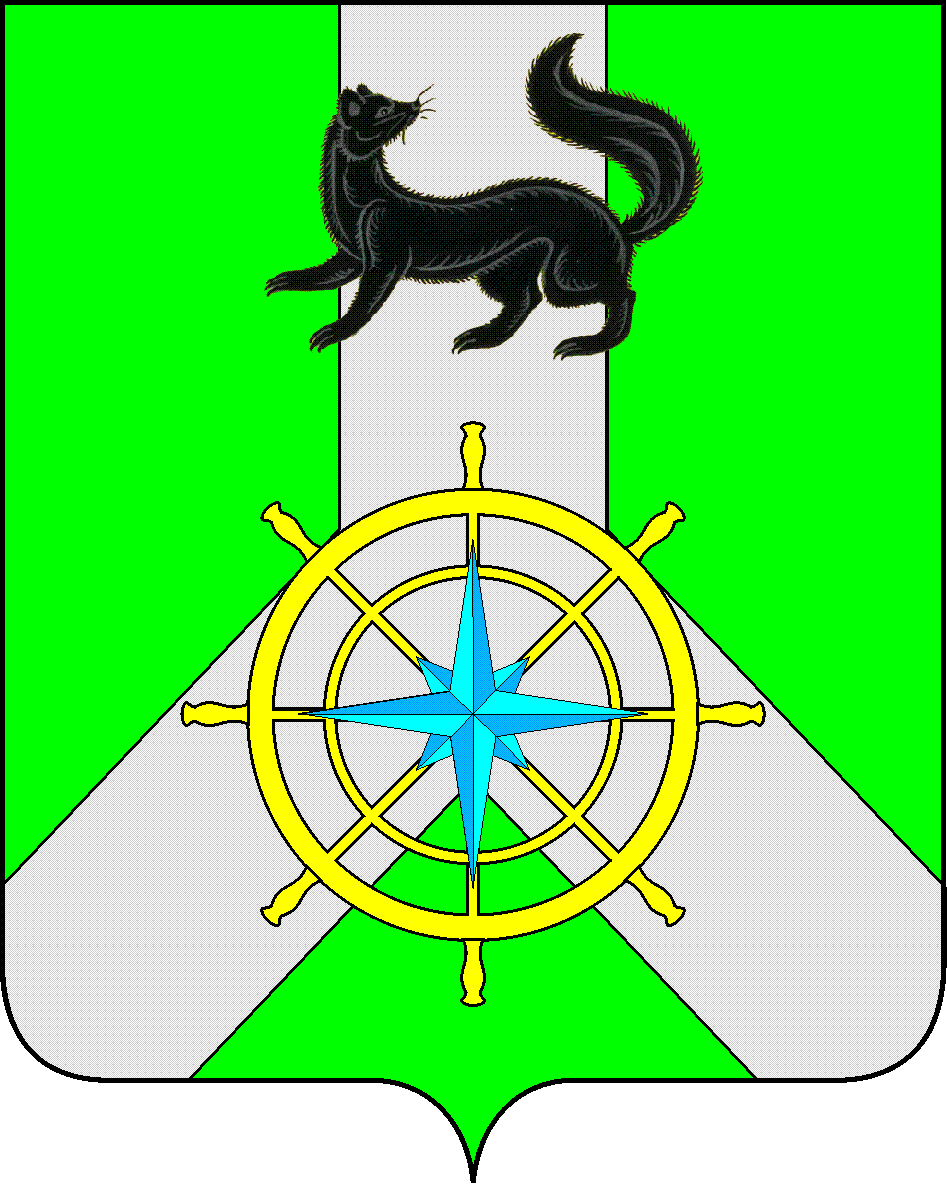 Р О С С И Й С К А Я   Ф Е Д Е Р А Ц И ЯИ Р К У Т С К А Я   О Б Л А С Т ЬК И Р Е Н С К И Й   М У Н И Ц И П А Л Ь Н Ы Й   Р А Й О НА Д М И Н И С Т Р А Ц И Я П О С Т А Н О В Л Е Н И ЕНа основании постановления администрации Киренского муниципального района  от 06.10.2022г. № 649 «О внесении изменений в муниципальную программу», в соответствии с распоряжением администрации Киренского муниципального района от 27.09.2022 г. № 109 "О внесении изменений в перечень муниципальных программ Киренского района", руководствуясь Положением о порядке принятия решений о разработке, реализации и оценке эффективности муниципальных программ Киренского района, утверждённым постановлением администрации Киренского муниципального района от 19.04.2016 №189,  руководствуясь статьями 39,55 Устава муниципального образования Киренский район, администрация Киренского муниципального района ПОСТАНОВЛЯЕТ:1. Вывести из состава муниципальной программы «Развитие образования на 2015-2025 годы» подпрограмму 4 «Развитие МКОУ ДО «Детская школа искусств им. А.В. Кузакова г.Киренска». 2.  Паспорт муниципальной программы изложить в новой редакции (Приложение 1)3. По тексту муниципальной программы прописать «подпрограмма упразднена с 01.01.2023»: 1) В разделе 2 «Цель и задачи муниципальной программы, целевые показатели муниципальной программы, сроки реализации»: в п.4 подраздела 2.2. «Задачи Программы», в п.6 подраздела 2.3. «Целевые показатели»   2) В Разделе 3 «Основные мероприятия муниципальной программы, обоснование выделения подпрограммы» после слов «Подпрограмма № 4 «Развитие МКОУ ДО «ДШИ им. А.В. Кузакова  г. Киренска» направлена на предоставление доступного и качественного дополнительного образования детей в сфере культуры и искусства Киренского муниципального района.Основное мероприятие подпрограммы:- реализация дополнительных общеобразовательных программ в области музыкального, изобразительного, хореографического искусства (подпрограмма упразднена с 01.01.2023г.)»3) В п.6 раздела  5.  «Ожидаемые конечные результаты реализации муниципальной программы»  4. Приложение №1, №2 к муниципальной программе изложить в новой редакции (Приложение 2, 3)5. Настоящее постановление вступает в силу с 01.01.2023 года и подлежит размещению  на официальном сайте администрации Киренского муниципального района.6. Контроль за исполнением настоящего постановления возложить на заместителя мэра по экономике и финансам.И.О. главы администрации                                                                          А.В. ВоробьевСОГЛАСОВАНО:Начальник отдела по экономике                                                                 М.Р. СиньковаНачальник правового отдела                                                                          И.С. ЧернинаНачальник финансового управления                                                                  Е.А.ШалдаНачальник управления образованияАдминистрации Киренского муниципального района                                                                                                             О.П. ЗвягинцеваПодготовила: Заместитель начальника УО (по ФХД) -начальник отдела БПФиК   Поляченко М.Г.   от 11 октября 2022 года   от 11 октября 2022 года№ 653г.Киренскг.КиренскО внесении изменений в муниципальную программу «Развитие образования на 2015-2025 г.г.»О внесении изменений в муниципальную программу «Развитие образования на 2015-2025 г.г.»